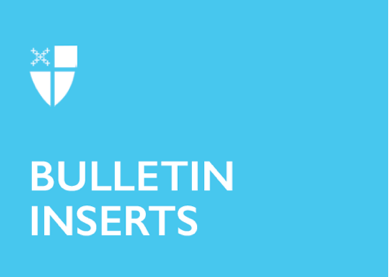 February 26, 2023 – Lent 1 (A)Week 1: Life Transformed – The Way of Love in Lent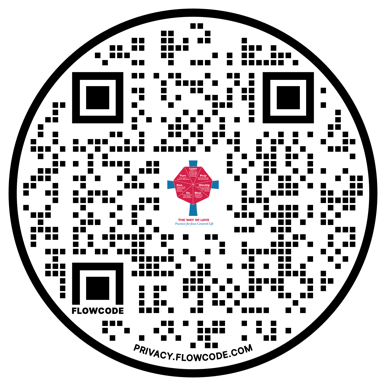 The journey through Lent into Easter is a journey with Jesus. We are baptized into his life, self-giving, and death; then, we rise in hope to life transformed. This Lent, communities are invited to walk with Jesus in his Way of Love and into the experience of transformed life. Together, we will reflect anew on the loving actions of God as recounted in the Easter Vigil readings. Together, we will walk through the depths of salvation history into the fullness of redemption. Throughout Lent, come along with us as we explore Life Transformed: The Way of Love in Lent, produced by Hillary Raining and Jenifer Gamber. You can find resources mentioned below at iam.ec/lifetransformed or by scanning the QR code to the right.Week 1Sunday, February 26Today’s Practice: Watch the Rev. Dr. Hillary Raining’s video at iam.ec/lifetransformed for Week 1. The topic is based on the practice “Turn” and is titled, “Dead to Sin, Alive in Christ”.Read: Romans 6:3-11Monday, February 27Today’s Prompt: Who has taught you to live a Jesus-filled life? Who have you taught?Read: “So we do not lose heart. Even though our outer nature is wasting away, our inner nature is being renewed day by day.” – 2 Corinthians 4:16Tuesday, February 28Today’s Prompt: Go for a walk today and pray with your feet, each step with intention. Read: “Many peoples shall come and say, ‘Come, let us go up to the mountain of the Lord, to the house of the God of Jacob; that he may teach us his ways and that we may walk in his paths.’” – Isaiah 2:3aWednesday, March 1Today’s Prompt: How can you build pauses into the day to reflect on the work of the Spirit? Read: “I am the vine; you are the branches. Those who abide in me and I in them bear much fruit, because apart from me you can do nothing.” – John 15:5Thursday, March 2Today’s Prompt: What is most meaningful to you in worship?Read: Book of Common Prayer, p. 281 Friday, March 3Today’s Prompt: Where can you go and intentionally provide kindness?Read: “Blessed are those who mourn, for they will be comforted.” – Matthew 5:4 Saturday, March 4Today’s Prompt: Notice the pattern of your breathing. Pray for awareness of blessings.Read: “Then the Lord God formed man from the dust of the ground and breathed into his nostrils the breath of life, and the man became a living being.” 
- Jer. 6:16Reflections from “Living the Way of Love” by Mary Bea Sullivan (Church Publishing, 2019). Used with permission. Quotations from the New Revised Standard Version Bible, copyright © 1989 the Division of Christian Education of the National Council of the Churches of Christ in the United States of America. Used by permission. All rights reserved.